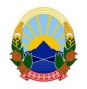 Република Македонија   И З В Р Ш И Т Е Л                                                                 	               ПРЕМТИМ ЌЕРИМИ именуван за подрачјето     на Основниот суд    Куманово, Крива Паланка и Кратово  ул. 11-ти Октомври бб, лок. Хотел Куманово                  			             тел. 031-511-388; izvrsitel@premtimqerimi.eu.mk                                    		И.бр.902/2017ЈАВНА ОБЈАВА(врз основа на член 48, од Законот за извршување, Сл. Весник бр. 72 од 12.04.2016 година)Извршителот Премтим Ќерими постапувајќи по предлог на доверителот Комерцијална банка АД Скопје од Скопје  и седиште на  ул.Орце Николов бр.3,  против заложниот должник  ДПТУ МАК-КОЖА ДОО увоз-извоз Куманово од Куманово со седиште на  ул. Индустриска бб, заради остварување на парично  побарување, на ден 15.04.2019 го ПОВИКУВАзаложниот должник  ДПТУ МАК-КОЖА ДОО увоз-извоз Куманово да се јави во канцеларијата на извршителот Премтим Ќерими од Куманово  на ул. 11-ти Октомври бб, лок. Хотел Куманово Куманово, заради доставување на Заклучок за втора усна јавна продажба врз основа на чл. 179 ст.1, 181 ст.1 и 182 ст.1 од ЗИ  од 08.04.2019  год, заведено со И.бр.902/2017 ВО РОК ОД 3 (ТРИ ) ДЕНА, сметано од денот на последнот објавување на ова јавно повикување во јавното гласило. СЕ ПРЕДУПРЕДУВА заложниот должник  ДПТУ МАК-КОЖА ДОО увоз-извоз Куманово дека ваквиот начин на доставување се смета за уредна достава и дека за негативните последици кои можат да настанат ги сноси самата странка. 	Оваа објава се објавува еднократно во дневен весник Нова Македонија и на веб страната на Комора на Извршители на Република Македонија . 	ИЗВРШИТЕЛ 								         Премтим Ќерими